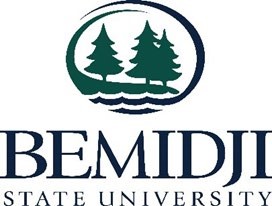 BSW Application for Admission Personal Narrative DIRECTIONS:  Respond to each question below, utilizing 350-500 words per question.  Write in full paragraphs and use professional spelling and grammar.  What experiences (family, volunteer, and/or work) have influenced your decision to pursue a career in  social work? What personal qualities do you possess that will contribute to your successful social work practice?Do you have a criminal history that may prevent you from social work practice? If yes, please explain. (If yes, we encourage you to work with your advisor on an appeal.)Disclaimer and Signature I certify that the information I have provided in this application is true and accurate to the best of my knowledge. I understand that withholding or falsifying information on this application is sufficient cause for denial of admission or dismissal from the program once admitted. Information submitted with this application will be kept in individual student files under double lock. Access to individual student files will be limited to the Social Work Program faculty/staff and the Social Work Program admissions committee. Individual social work students may access all information in their own files excluding any personal recommendations that have been denoted for non-release. The information submitted will be used by the Social Work Program admissions committee in making decisions regarding acceptance to and/or continuation in the program and by program faculty for advisement of individual students. Signature:  Date: 